21. STAN U OSIJEKU, KRAPINSKO NASELJE 10BStan broj 4 u potkrovlju, ukupne pov. 28,24 m2, koji se sastoji od dvije sobe, čajne kuhinje i WC-a, zajedno sa pripadajućom drvarnicom, z.k.č.br. 4528/29, poduložak br. 20061, k.o. Osijek.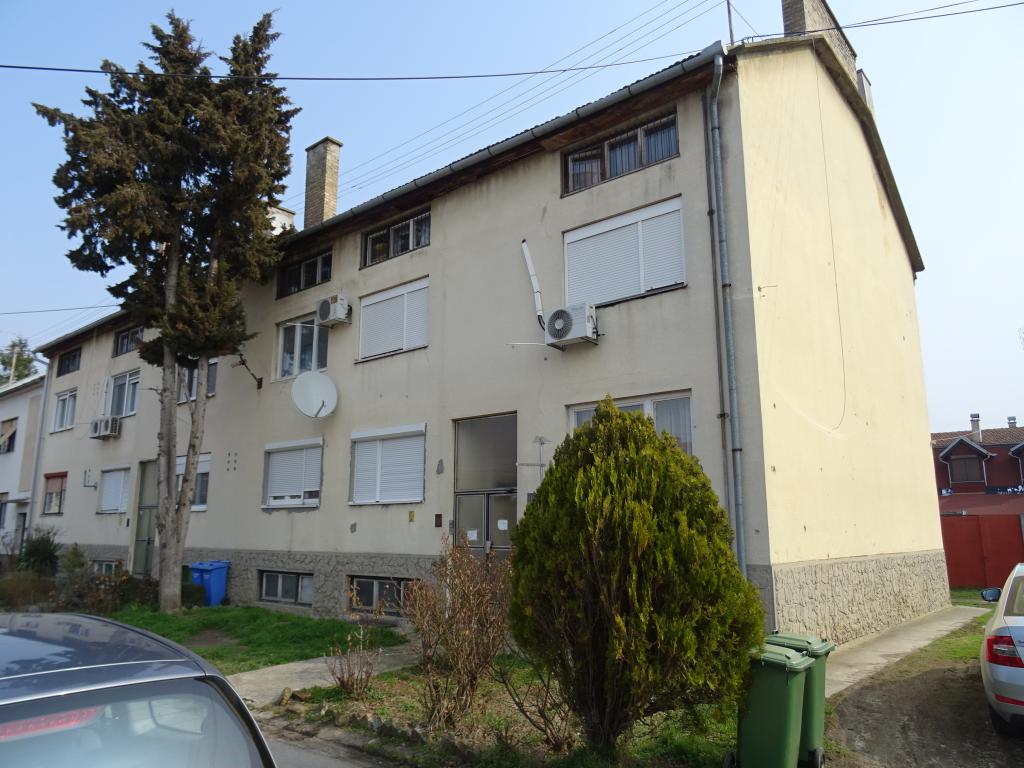 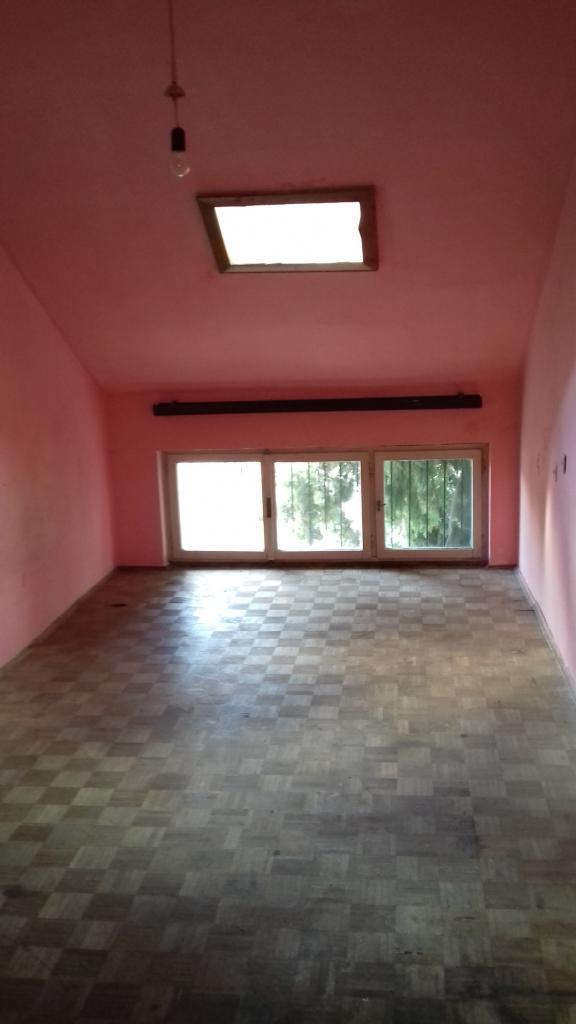 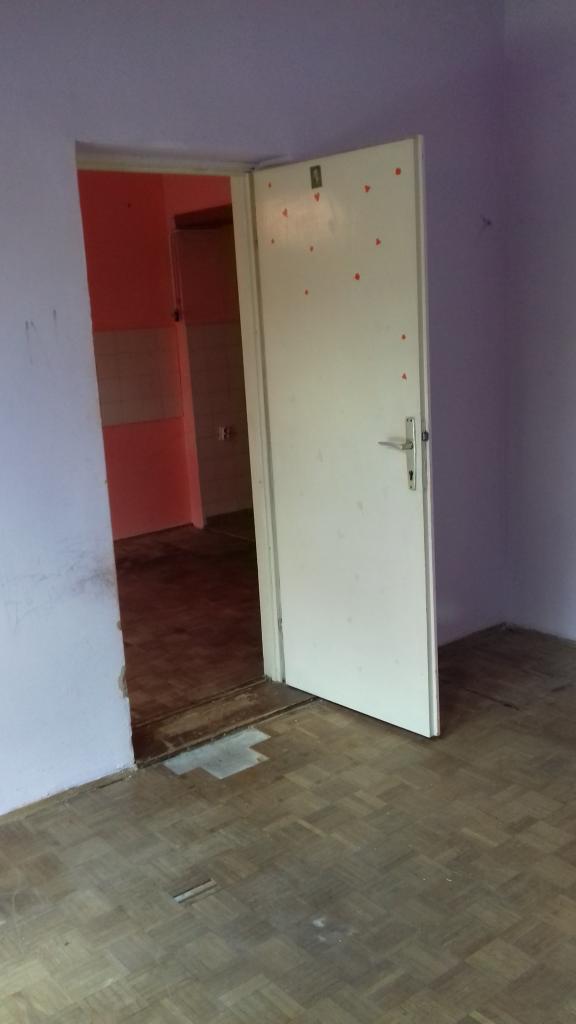 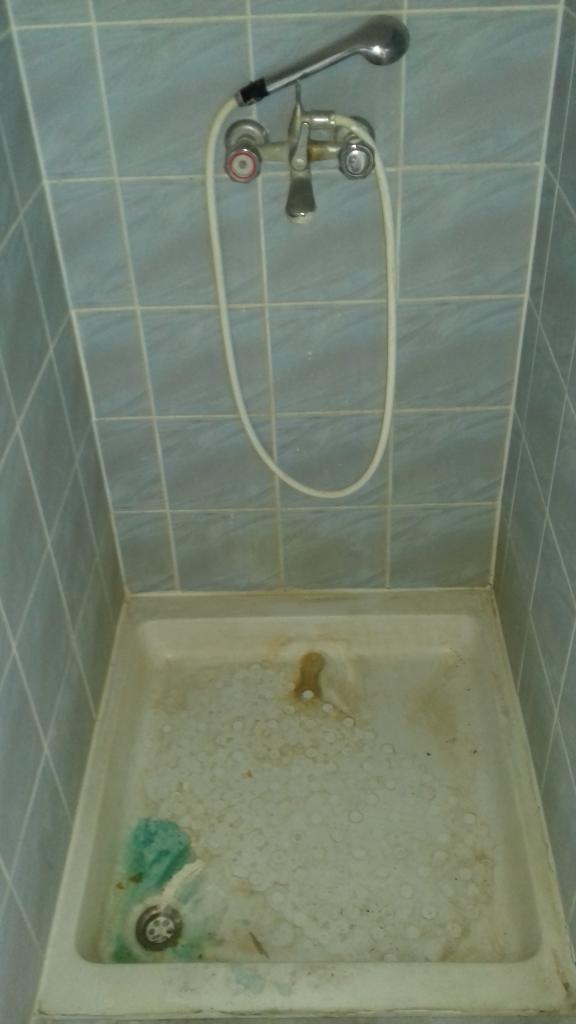 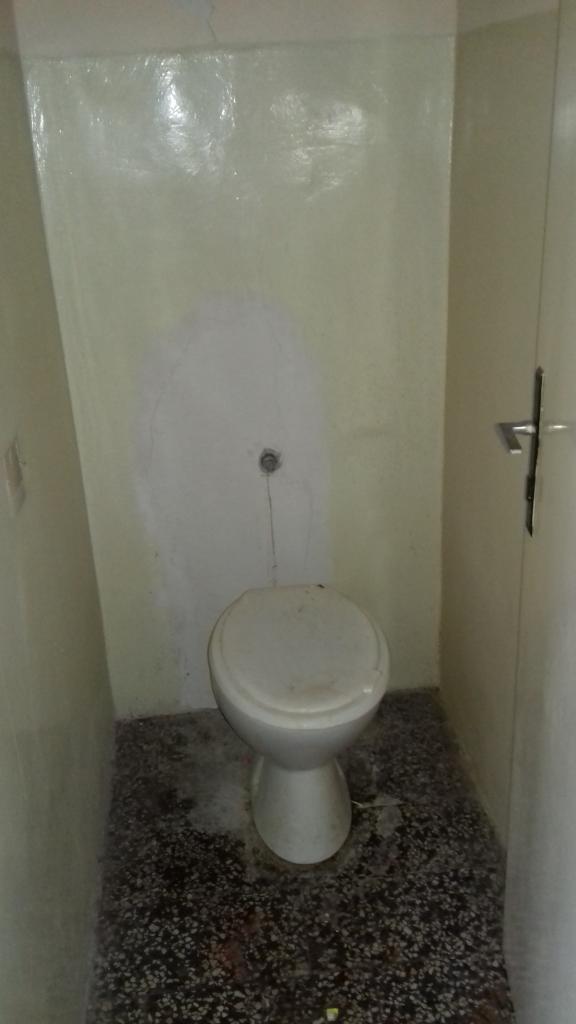 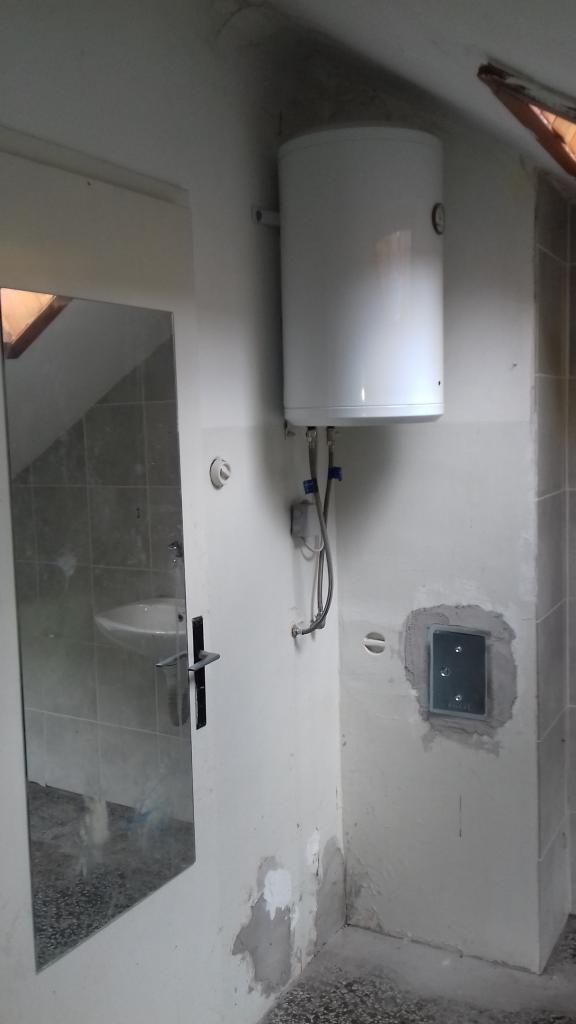 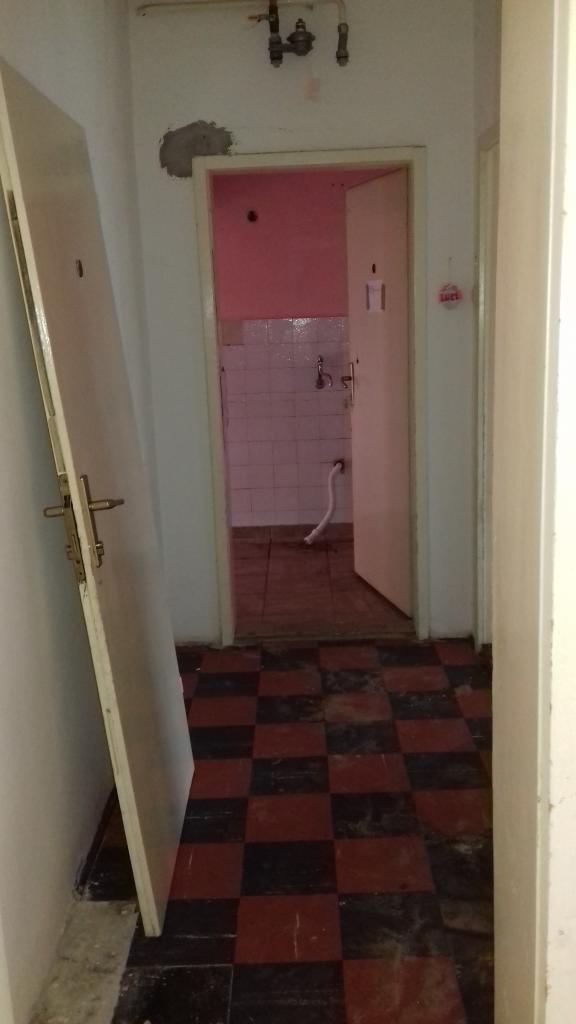 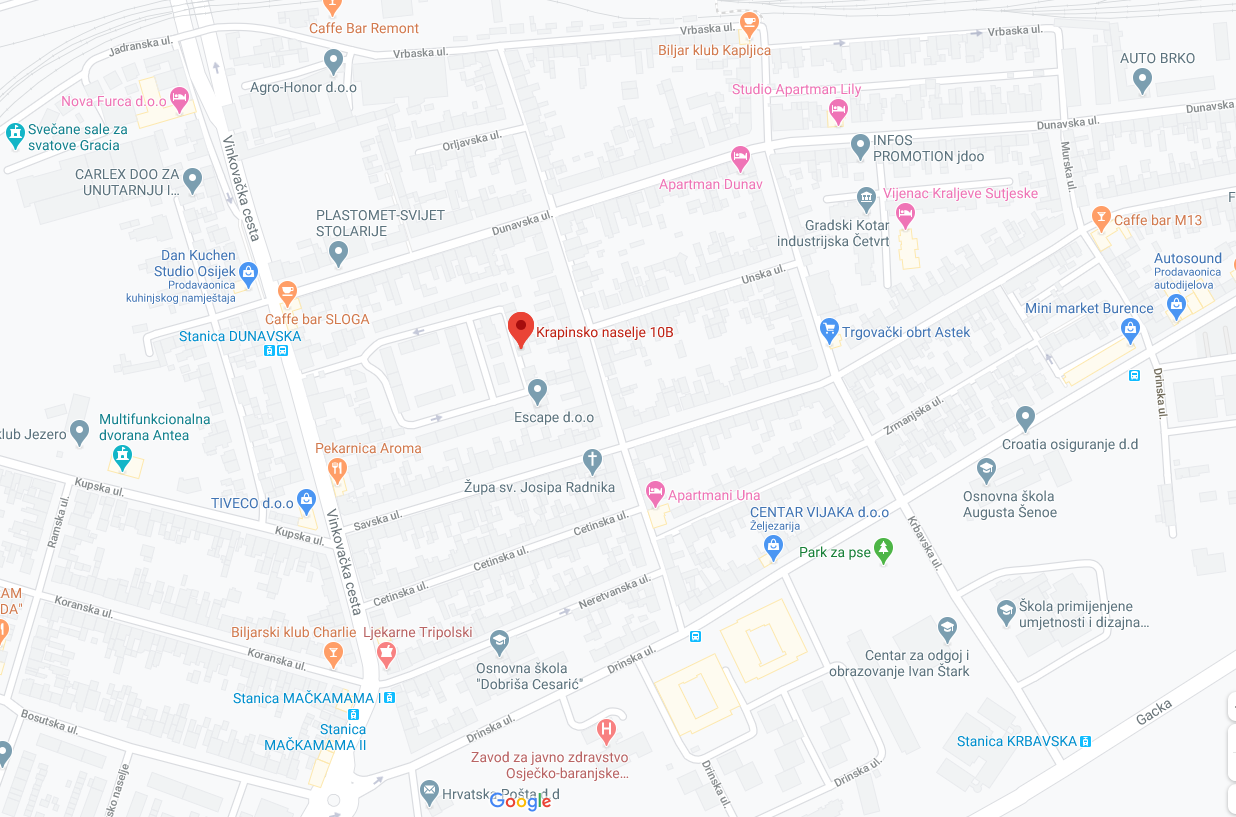 